بسم الله الرحمن الرحیمفرم مشخصاتمی توانید در هر قسمت ردیف های بیشتری اضافه کنید.1- مشخصات فردي :1- مشخصات فردي :1- مشخصات فردي :نام و نام خانوادگی :   نام مستعار :  نام پدر :  تاریخ تولد :  محل تولد :  شماره شناسنامه :  کد ملی :  وضعیت تاهل :   مجرد                            متاهل  وضعیت نظام وظیفه : شماره تماس:شماره شبکه های اجتماعی:نشانی محل سکونت :  نشانی محل سکونت :  تلفن محل کار :  نشانی محل کار :  نشانی محل کار :  تلفن تماس ضروری :  پست الکترونیکی (email) :  پست الکترونیکی (email) :  2- سوابق تحصيلي :2- سوابق تحصيلي :2- سوابق تحصيلي :2- سوابق تحصيلي :2- سوابق تحصيلي :2- سوابق تحصيلي :2- سوابق تحصيلي :مقطع تحصیلیرشته تحصیلیگرایشمدت تحصیلمدت تحصیلنام واحد آموزشی کشور/ شهر محل تحصیلمقطع تحصیلیرشته تحصیلیگرایشازتانام واحد آموزشی کشور/ شهر محل تحصیلدیپلمفوق دیپلمکارشناسیکارشناسی ارشدعنوان پایان نامه ارشد :  عنوان پایان نامه ارشد :  عنوان پایان نامه ارشد :  عنوان پایان نامه ارشد :  عنوان پایان نامه ارشد :  عنوان پایان نامه ارشد :  عنوان پایان نامه ارشد :  دکتریعنوان پایان نامه دکتری :  عنوان پایان نامه دکتری :  عنوان پایان نامه دکتری :  عنوان پایان نامه دکتری :  عنوان پایان نامه دکتری :  عنوان پایان نامه دکتری :  عنوان پایان نامه دکتری :  تحصیلات حوزوی :تحصیلات حوزوی :تحصیلات حوزوی :تحصیلات حوزوی :تحصیلات حوزوی :تحصیلات حوزوی :تحصیلات حوزوی :مقدماتیپایه : پایه : سطحپایه : پایه : خارجتخصصی3-  مهارت در زبان خارجي :3-  مهارت در زبان خارجي :3-  مهارت در زبان خارجي :3-  مهارت در زبان خارجي :3-  مهارت در زبان خارجي :3-  مهارت در زبان خارجي :زبان خارجیترجمه از زبان مدنظر به فارسیترجمه از فارسی به زبان مدنظرمکالمهنام موسسه آموزشیمدت دورهمقدماتی     متوسط      عالی   مقدماتی     متوسط      عالی   مقدماتی     متوسط      عالی   مقدماتی     متوسط      عالی   مقدماتی     متوسط      عالی   مقدماتی     متوسط      عالی   مقدماتی     متوسط      عالی   مقدماتی     متوسط      عالی   مقدماتی     متوسط      عالی   4- تجربه سفر خارج از کشور:4- تجربه سفر خارج از کشور:4- تجربه سفر خارج از کشور:4- تجربه سفر خارج از کشور:کشور سال و مدتمسئولیتتوضیحات5-  سابقه كار مطبوعاتي و رسانه ای(یا شرکت در دوره):5-  سابقه كار مطبوعاتي و رسانه ای(یا شرکت در دوره):5-  سابقه كار مطبوعاتي و رسانه ای(یا شرکت در دوره):5-  سابقه كار مطبوعاتي و رسانه ای(یا شرکت در دوره):5-  سابقه كار مطبوعاتي و رسانه ای(یا شرکت در دوره):5-  سابقه كار مطبوعاتي و رسانه ای(یا شرکت در دوره):نام سازمان / شرکتمدت همکاري (مدت دوره)مسئولیتعلت قطع رابطهامکان ارائه گواهی یا سابقه کار دارید؟پاره وقت/ تمام وقت بلی       خیر   بلی       خیر 6- سابقه حضور در نشست یا همایش های بین المللی:6- سابقه حضور در نشست یا همایش های بین المللی:6- سابقه حضور در نشست یا همایش های بین المللی:6- سابقه حضور در نشست یا همایش های بین المللی:عنوان همایشسال برگزاریمحل برگزاریتوضیحات7-  سوابق تدریس :7-  سوابق تدریس :7-  سوابق تدریس :7-  سوابق تدریس :7-  سوابق تدریس :7-  سوابق تدریس :7-  سوابق تدریس :7-  سوابق تدریس :7-  سوابق تدریس :نام دورهموسسه یا مجموعه برگزار کننده موسسه یا مجموعه برگزار کننده مدت دورهمدت دورهتاریخامکان ارائه گواهی دارد؟امکان ارائه گواهی دارد؟امکان ارائه گواهی دارد؟ بلی       خیر   بلی       خیر   بلی       خیر   بلی       خیر   بلی       خیر   بلی       خیر  8- تالیف و ترجمه کتاب یا مقاله:8- تالیف و ترجمه کتاب یا مقاله:8- تالیف و ترجمه کتاب یا مقاله:8- تالیف و ترجمه کتاب یا مقاله:8- تالیف و ترجمه کتاب یا مقاله:8- تالیف و ترجمه کتاب یا مقاله:8- تالیف و ترجمه کتاب یا مقاله:8- تالیف و ترجمه کتاب یا مقاله:عنوانعنوانمحل انتشار / ارائهمحل انتشار / ارائهتاریخ انتشارتاریخ انتشارتاریخ انتشارتوضیحات9-  مهارت رایانه اي (نرم افزارهای اداری، گرافیکی، چندرسانه ای، شبکه و ... ) :9-  مهارت رایانه اي (نرم افزارهای اداری، گرافیکی، چندرسانه ای، شبکه و ... ) :9-  مهارت رایانه اي (نرم افزارهای اداری، گرافیکی، چندرسانه ای، شبکه و ... ) :نام برنامهسطح مهارتتوضیحاتمقدماتی     متوسط      عالی   مقدماتی     متوسط      عالی   مقدماتی     متوسط      عالی   10-  گواهينامه هاي تخصصي– علمي اخذ شده :10-  گواهينامه هاي تخصصي– علمي اخذ شده :10-  گواهينامه هاي تخصصي– علمي اخذ شده :10-  گواهينامه هاي تخصصي– علمي اخذ شده :10-  گواهينامه هاي تخصصي– علمي اخذ شده :نام مدركمؤسسه ارائه دهندهسال اخذمیزان ساعات دورهامکان ارائه گواهی دوره را دارید؟بلی       خیر بلی       خیر بلی       خیر 11- در صورت موفقیت در دوره، به چه صورت تمایل به همکاری دارید؟11- در صورت موفقیت در دوره، به چه صورت تمایل به همکاری دارید؟زمینه های پیشنهادی بر اساس علائق و مهارت‌ها:مدتتوضیحاتتمام وقت      پاره وقت   حضوری     غیرحضوری تمام وقت      پاره وقت   حضوری     غیرحضوری 12- نشانی وبسایت، وبلاگ و یا حساب کاربری شما در شبکه‌های اجتماعی12- نشانی وبسایت، وبلاگ و یا حساب کاربری شما در شبکه‌های اجتماعیشبکه اجتماعیآدرس صفحه کابریسایت یا وبلاگاینستاگرامکانال تلگرامتوئیتر13-  فعالیت های دیگر (فرهنگی، تبلیغی، اجتماعی، علمی و ...) :13-  فعالیت های دیگر (فرهنگی، تبلیغی، اجتماعی، علمی و ...) :13-  فعالیت های دیگر (فرهنگی، تبلیغی، اجتماعی، علمی و ...) :13-  فعالیت های دیگر (فرهنگی، تبلیغی، اجتماعی، علمی و ...) :عنوانمسئولیتمدت همکاریتوضیحات14- مقالات علمی (مجلات و همایش ها) :14- مقالات علمی (مجلات و همایش ها) :14- مقالات علمی (مجلات و همایش ها) :عنوان کتاب یا مقالهمحل انتشار / ارائهتاریخ15- لطفاً اشخاصی را به عنوان معرف خود ذکر نمایید. (شخصیت های حوزوی، اجرایی، دانشگاهی، علمی):  15- لطفاً اشخاصی را به عنوان معرف خود ذکر نمایید. (شخصیت های حوزوی، اجرایی، دانشگاهی، علمی):  15- لطفاً اشخاصی را به عنوان معرف خود ذکر نمایید. (شخصیت های حوزوی، اجرایی، دانشگاهی، علمی):  15- لطفاً اشخاصی را به عنوان معرف خود ذکر نمایید. (شخصیت های حوزوی، اجرایی، دانشگاهی، علمی):  نام و نام خانوادگیجایگاه و مسئولیتشماره همراهتوضیحات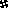 